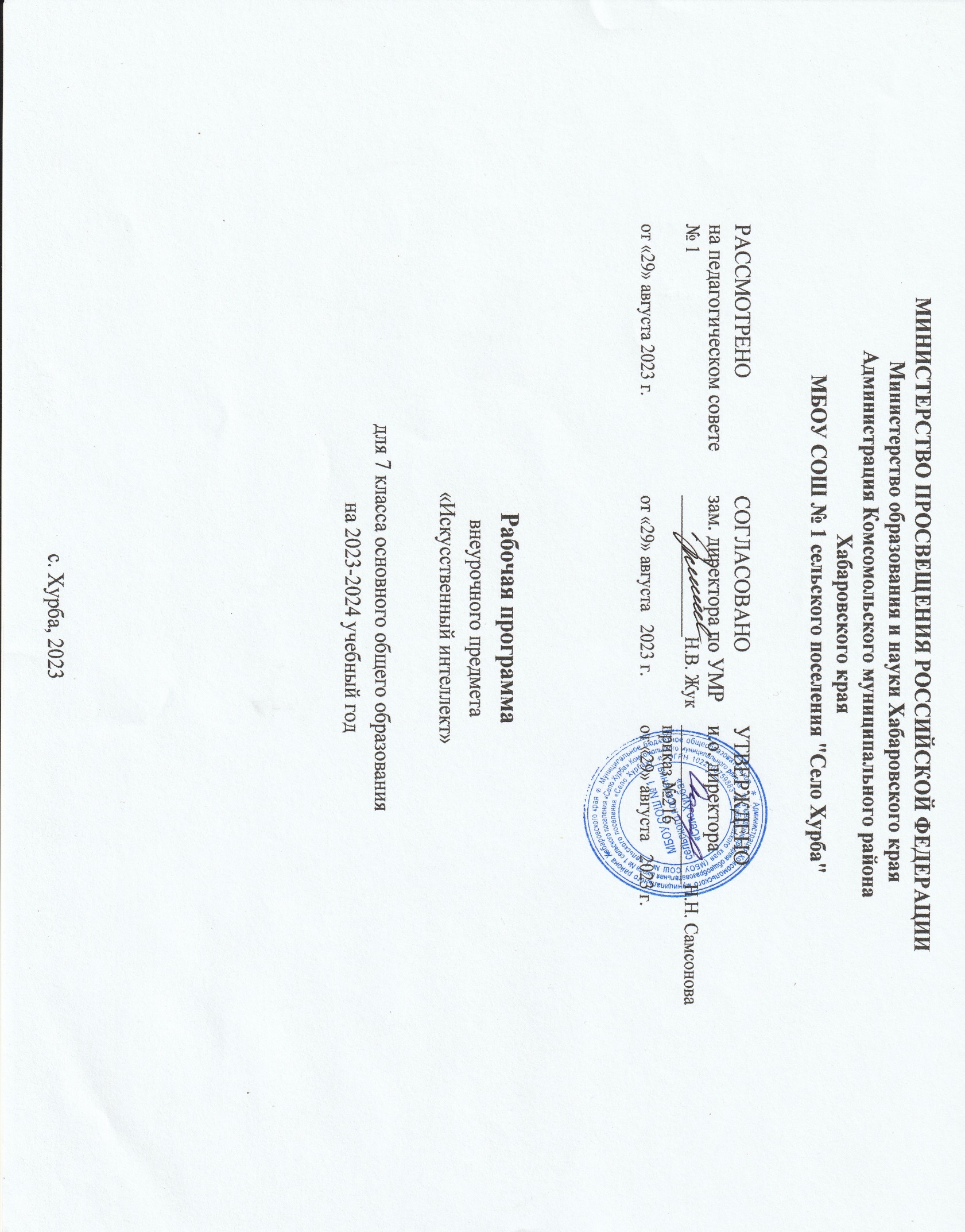 МИНИСТЕРСТВО ПРОСВЕЩЕНИЯ РОССИЙСКОЙ ФЕДЕРАЦИИ‌Министерство образования и науки Хабаровского края ‌‌ ‌Администрация Комсомольского муниципального района‌​Хабаровского краяМБОУ СОШ № 1 сельского поселения "Село Хурба"Рабочая программа внеурочного предмета«Искусственный интеллект»для 7 класса основного общего образованияна 2023-2024 учебный годс. Хурба, 2023Пояснительная запискаПрограмма курса «Искусственный интеллект» составлена для 7 класса в соответствии с требованиями ФГОС основного общего образования (приказ Минпросвещения № 287 от 31 мая 2021 г.), с учетом преемственности программ начального, основного и среднего общего образования. Программа предназначена для продолжения обучения основам искусственного интеллекта и ориентирована на анализ данных, введение в машинное обучение на углубленном уровне. За последние десятилетия во многих областях науки и индустрии стали накапливаться большие объемы данных, а также стали развиваться методы машинного обучения, позволяющие извлекать из этих данных знания и экономическую пользу.  Единым содержанием курсов базового и углубленного уровней являются основы программирования на Python, анализ данных на Python. Для углубленного уровня программой предусмотрено введение в машинное обучение на Python. Основополагающей темой является введение в программирование на Python. Сформированные у учащихся знания и умения в области программирования на Python будут в дальнейшем использованы при изучении анализа данных на ступени основного общего образования и машинного обучения на ступени среднего общего образования. Data Science – одна из самых прогрессивных областей в программировании сегодня, а Python – самый популярный и распространенный язык, используемый для анализа данных. Не удивительно, что две эти области знаний активно изучаются и применяются специалистами для построения предиктивных моделей, визуализации и работы с данными. Курс позволит учащимся освоить основные инструменты работы и приступить к построению моделей и работе с данными. В ходе освоения учебного материала курса у учащихся формируется устойчивый интерес к изучению данной темы и закладывается база для продолжения изучения методов машинного обучения на ступени среднего общего образования.  Программа разработана в соответствии с одним из дидактических принципов – принципом преемственности. Содержание программы находится в тесной связи с материалом для начального общего образования, а также является необходимым для последующего изучения на ступени среднего общего образования. Это — линия языка программирования Python, освоение которого начинается в основной школе, и сквозная линия машинного обучения, освоение которого начинается на пропедевтическом уровне в начальной и основной школе и продолжается далее в средней школе.  К завершению обучения по программе учащиеся должны понимать актуальность анализа данных, его основные области применения и методы реализации. Программа предполагает, что у учащихся будет сформировано целостное представление об анализе данных, реализации методов анализа данных на языке Python, его сферах применения.   Данный курс опирается на фундаментальные дидактические принципы, такие как практико-ориентированность, научность и доступность, целостность и непрерывность, а также инновационные методы проблемно-развивающего и смешанного обучения, программно-проектного и исследовательского подходов. В конце каждого урока присутствуют вопросы и задания, многие из которых ориентированы на коллективное обсуждение, дискуссии, выработку коллективного мнения.  Особое место в реализации программы отводится видеолекциям, онлайн-ресурсам, тренажерам. Все это создает необходимые условия для формирования самостоятельности в планировании учебной деятельности, в организации учебного сотрудничества, в распределении ролей при решении учебных задач и проблем. Неотъемлемой частью программы является проектная деятельность обучающихся. Изучение различных аспектов анализа данных позволит сформировать у учащихся способность к аналитической и прогностической деятельности. Поиск ответов на проблемные вопросы, решение проблемных и исследовательских заданий, интегрированных в содержание, направлено на формирование у учащихся целостного системного мышления, которое позволит им оценить сформированный круг постоянных интересов и осуществить осознанный выбор дальнейшей образовательной траектории и профессионального самоопределения.  Цель и задачи курса. Главная цель курса — дать учащимся базовое представление об анализе данных и реализации основных методов анализа данных и машинного обучения на языке Python, познакомить с терминологией искусственного интеллекта и научить применять некоторые из его методов для решения практических задач.Целевая аудитория курса. Учащиеся 7 классов общеобразовательных школ.Место курса «Искусственный интеллект» в учебном плане. Уроки курса «Искусственный интеллект» могут проводиться в 7 классах в качестве внеурочной деятельности (возможные формы: факультатив, кружок и прочее).  Ценностные ориентиры содержания и реализации программыСодержание программы носит междисциплинарный характер. Естественным образом выглядит его возможная интеграция с дисциплинами предметной области «Математика и информатика». Развитие логического и алгоритмического мышления, осуществляемое на уроках по этим дисциплинам, служит задаче формирования необходимой основы, на которой в дальнейшем будет осуществлен переход к машинному обучению на ступени среднего общего образования.  Через использование различных датасетов и анализ данных синтезируются знания и умения учащихся, полученные ими на уроках географии, физики, биологии и других.  Неотъемлемой частью программы является реализация проектного метода обучения. Программой предусмотрено выполнение таких проектов как «Статистический метод анализа данных», «Различные варианты программирования циклического алгоритма», «Начала программирования на Python». Проекты по своей дидактической сущности нацелены на формирование способностей, позволяющих эффективно действовать в реальной жизненной ситуации. Обладая ими, учащиеся могут адаптироваться к изменяющимся условиям, ориентироваться в разнообразных ситуациях, работать в команде. При работе над проектом появляется исключительная возможность формирования у учащихся компетентности разрешения проблем (поскольку обязательным условием реализации метода проектов в школе является решение учащимся собственных проблем средствами проекта), а также освоение способов деятельности, составляющих коммуникативную и информационную компетентности. Планируемые результаты освоения учебного курсаФГОС устанавливает требования к результатам освоения обучающимися основной образовательной программы среднего общего образования: личностным результатам (таблица 1); метапредметным результатам (таблица 2); предметным результатам (таблица 3).Таблица 1Личностные результатыТаблица 2Метапредметные результатыТаблица 3Предметные результатыУЧЕБНО-ТЕМАТИЧЕСКИЙ ПЛАНВ разделе приводится вариант планирования, который рассчитан на углубленный вариант учебного плана. Первой дополнительной целью изучения расширенного курса является достижение большинством учащихся повышенного (продуктивного) уровня освоения учебного материала. Учебники для уровня 7–9 классов обеспечивают необходимый для этого учебный и дидактический материал. Дополнительное учебное время в расширенном варианте курса в основном отдается практической работе. При расширенном варианте учебного плана большая часть (или все) заданий может выполняться во время уроков под руководством учителя.  Различие базового уровня от углубленного курса проявляется в степени глубины и качества освоения теоретического материала и полученных практических навыков.  Тематическое планирование с определением основных видов учебной деятельностиТаблица 4«Искусственный интеллект»Раздел 1. Введение в искусственный интеллект (2 ч) Учащиеся должны знать понятие информации, различие между понятиями «информация», «данные». Учащиеся должны уметь: приводить примеры информационных процессов в природе, обществе, технических системах; структурировать информацию, выделять основные понятия и взаимосвязи между ними. Раздел 2. Основы программирования на Python (12 ч) Учащиеся должны знать: понятия «алгоритм», «исполнитель», «система команд исполнителя»; основные алгоритмические структуры: следование, ветвление, цикл; реализацию основных алгоритмических структур в выбранном языке программирования. Учащиеся должны уметь: составлять алгоритмы для решения простых задач в словесной форме, на алгоритмическом языке и на выбранном языке программирования; выполнять трассировку алгоритма; программировать несложные линейные, разветвляющиеся и циклические алгоритмы на выбранном языке программирования. Раздел 3. Анализ данных на Python (8 ч) Учащиеся должны знать: понятия «модель», «информационная модель», «математическая модель», «данные», «большие данные», «статистика», «описательная статистика»; этапы разработки и исследования компьютерной математической модели. Учащиеся должны уметь: реализовывать вычисления описательной статистики; строить и исследовать простые компьютерные информационные модели. Раздел 4. Введение в машинное обучение на Python (8 ч) Учащиеся должны знать: классификацию методов машинного обучения; основные алгоритмы обучения с учителем.Учащиеся должны уметь: создавать регрессионные модели; выполнять прогнозирование. Содержание курсаВ этом разделе содержится тематическое планирование и перечень планируемых результатов освоения программы (итогов изучения отдельных тем), рассчитанные на расширенный учебный план.Первой дополнительной целью изучения расширенного курса является достижение большинством учащихся повышенного (продуктивного) уровня освоения учебного материала. Учебники уровня для 7–9 классов обеспечивают необходимый для этого учебный и дидактический материал.Второй дополнительной целью изучения расширенного курса является подготовка учащихся к олимпиадам, конкурсам в области анализа данных и машинного обучения.Дополнительное учебное время в расширенном варианте курса в основном отдается практической работе. При расширенном варианте учебного плана большая часть (или все) заданий может выполняться во время уроков под руководством учителя. На усмотрение учителя количество часов, отведенных на освоение отдельных тем и проведение проектных занятий, может быть увеличено в зависимости от возможностей и интересов обучающихся. Различие базового уровня от углубленного курса проявляется в степени глубины и качества освоения теоретического материала и полученных практических навыков. ТЕМАТИЧЕСКОЕ ПЛАНИРОВАНИЕТаблица 5Углубленный вариант учебного планаОрганизационно-педагогические условия реализации курса Для реализации курса на основе программы необходимо наличие следующих компонентов: компьютерное рабочее место учителя, подключенное к сети Интернет (Wi-Fi или по кабелю), проекционное оборудование или интерактивная доска с возможностью демонстрации презентаций; компьютеры или ноутбуки, расположенные в компьютерном классе, где каждый ученик работает с устройством либо индивидуально, либо в парах;компьютеры или ноутбуки как учащихся, так и учителя должны быть на операционных системах Windows/MacOS;типовое программное обеспечение, применяемое общеобразовательными организациями, включая программу для работы с электронными таблицами MS Excel;  интегрированная среда разработки (IDE) для языка программирования Python;Jupyter Notebooks — среда разработки, для запуска файлов из материалов УМК с компьютера или из облачного хранилища.Технические требования к ПОФормы аттестации Все разделы предполагают выполнение и защиту проектов. Проекты по своей дидактической сущности нацелены на формирование способностей, позволяющих эффективно действовать в реальной жизненной ситуации. Обладая ими, учащиеся могут адаптироваться к изменяющимся условиям, ориентироваться в разнообразных ситуациях, работать в команде. При работе над проектом появляется исключительная возможность формирования у учащихся компетентности разрешения проблем (поскольку обязательным условием реализации метода проектов в школе является решение учащимся собственных проблем средствами проекта), а также освоение способов деятельности, составляющих коммуникативную и информационную компетентности. Каждый проект предполагает получение какого-либо продукта. В предлагаемых проектах это программный продукт, решающий ту или иную задачу. На выполнение проекта предлагается базовое количество часов, однако по усмотрению учителя, а также в зависимости от умений и интереса учеников к теме количество часов может быть увеличено. Конкретные рекомендации даны в материалах проектных занятий. Такие проекты как «Исследование данных», «Python для Data Science», «Решение задачи классификации» на углубленном уровне являются межпредметными, в отличие от монопроектов, частично выполняются во внеурочное время и под руководством нескольких специалистов в различных областях знания. Такие проекты требуют очень квалифицированной координации со стороны специалистов и слаженной работы многих творческих групп. Межпредметные проекты могут быть как небольшими, затрагивающими два-три предмета, так и направленными на решение достаточно сложных проблем, требующих содержательной интеграции многих областей знания.РАССМОТРЕНОна педагогическом совете № 1 от «29» августа 2023 г.СОГЛАСОВАНОзам. директора по УМР________________Н.В. Жукот «29» августа   2023 г.УТВЕРЖДЕНОи.о. директора __________________Н.Н. Самсоноваприказ №216от «29» августа   2023 г.Требование ФГОСЧем достигаетсяЛичностные результаты, обеспечивающие адаптацию обучающегося к изменяющимся условиям социальной и природной среды:умение распознавать конкретные примеры понятия по характерным признакам, выполнять операции в соответствии с определением и простейшими свойствами понятия, конкретизировать понятие примерами, использовать понятие и его свойства при решении задач, а также оперировать терминами и представлениями в области концепции устойчивого развитияРазделы «Введение в искусственный интеллект», «Основы программирования на Python», «Анализ данных на Python», «Введение в машинное обучение на Python»Ценности научного познания:овладение основными навыками исследовательской деятельности, установка на осмысление опыта, наблюдений, поступков и стремление совершенствовать пути достижения индивидуального и коллективного благополучияРазделы «Анализ данных на Python», «Введение в машинное обучение на Python»Требование ФГОСЧем достигаетсяУмение самостоятельно планировать пути достижения цели, в том числе альтернативные, осознанно выбирать наиболее эффективные способы решения учебных и познавательных задач.Проектные заданияУмение оценивать правильность выполнения учебной задачи, собственные возможности ее решения.Раздел «Анализ данных на Python»Умение определять понятия, создавать обобщения, устанавливать аналогии, классифицировать, устанавливать причинно-следственные связи, строить логические рассуждения, умозаключения (индуктивные, дедуктивные и по аналогии) и делать выводы.Раздел «Анализ данных на Python»Умение создавать, применять и преобразовывать знаки и символы, модели и схемы для решения учебных и познавательных задач.Раздел «Анализ данных на Python»Формирование и развитие компетентности в области использования ИКТ (ИКТ-компетенции).Раздел «Анализ данных на Python»Требование ФГОСЧем достигаетсяФормирование информационной и алгоритмической культуры, формирование представления о компьютере как универсальном устройстве обработки информации, развитие основных навыков и умений использования компьютерных устройств.Разделы«Основы программирования на Python»«Анализ данных на Python»Формирование представления об основных изучаемых понятиях (информация, алгоритм, модель) и их свойствах.Разделы «Основы программирования на Python», «Анализ данных на Python», «Введение в машинное обучение на Python»Развитие алгоритмического мышления, необходимого для профессиональной деятельности в современном обществе; развитие умений составить и записать алгоритм для конкретного исполнителя; формирование знаний об алгоритмических конструкциях, логических значениях и операциях; знакомство с одним из языков программирования и основными алгоритмическими структурами — линейной, условной и циклической.Разделы «Анализ данных на Python», «Основы машинного обучения»Формирование умений формализации и структурирования информации, умения выбирать способ представления данных в соответствии с поставленной задачей (таблицы, схемы, графики, диаграммы) с использованием соответствующих программных средств обработки данныхРазделы «Основы программирования на Python», «Анализ данных на Python», «Введение в машинное обучение на Python»Формирование навыков и умений безопасного и целесообразного поведения при работе с компьютерными программами и в сети Интернет, умения соблюдать нормы информационной этики и праваРаздел «Введение в искусственный интеллект»№ п/пНаименование темыКраткое содержаниеВиды учебной деятельностиВведение в ИИ и МОВведение в ИИ и МОВведение в ИИ и МОВведение в ИИ и МО1.1.Введение в машинное обучениеПрогнозирование, анализ, обучение, данные, признаки, алгоритм, искусственный интеллект, машинное обучение, data science.Аналитическая: поиск ответов на вопросы учителя, самостоятельный поиск информации при решении поставленных задач.Коммуникационная: командная работа, ответы на вопросы учителя, игровая практика.Практическая: участие в игре, работа с игровым тренажером.Рефлексивная: рефлексия методом «6 шляп»1.2Роль искусственного интеллекта в жизни человека: этика и регулированиеЭтика ИИ, этичное применение ИИ, ответственность ИИ, регулирование ИИ.Аналитическая: поиск ответов на вопросы учителя, самостоятельный поиск информации при решении поставленных задач.Коммуникационная: командная работа, ответы на вопросы учителя.Практическая: решение кейса, участие в игре.Рефлексивная: ответы на контрольные вопросы2.Основы языка программирования Python2.Основы языка программирования Python2.Основы языка программирования Python2.Основы языка программирования Python2.1.Алгоритмы и исполнители. Способы записи алгоритмовИсполнитель, алгоритм.Способы записи алгоритмов: словесный, построчный, блок-схема, программа.Линейный, разветвляющийся и циклический алгоритмы.Аналитическая: поиск ответов на вопросы учителя, самостоятельный поиск информации при решении поставленных задач.Коммуникационная: работа с игровым тренажером.Практическая: ответы на вопросы, решение предлагаемых заданий на языке программирования Python.Рефлексивная: заполнение листа рефлексии2.2Общие сведения о языке программирования PythonИстория языка Python, компилируемые и интерпретируемые языки, достоинства и недостатки Python.Понятие данных, типы данных: целые, вещественные и строковые.Понятие переменной, разница между переменной и константой.Аналитическая: поиск ответов на вопросы учителя, самостоятельный поиск информации при решении поставленных задач.Коммуникационная: работа в командах и (или) индивидуально.Практическая: ответы на вопросы, решение предлагаемых заданий на языке программирования Python.Рефлексивная: заполнение листа рефлексии2.3Организация ввода и вывода данныхФункция print(), правила ее использования. Ошибки при использовании функции print().Типы данных: int, float, str.Приведение типов с помощью соответствующих функций (int(), float(), str()). Функция type().Оператор присваивания.Правила именования переменных.Функция input(), правила ее использования. Необходимость приведения целочисленных данных к типу int после вводаАналитическая: поиск ответов на вопросы учителя, самостоятельный поиск информации при решении поставленных задач.Коммуникационная: работа в командах и (или) индивидуально.Практическая: ответы на вопросы, решение предлагаемых заданий на языке программирования Python.Рефлексивная: заполнение листа рефлексии2.4Алгоритмическая конструкция«следование»Типы данных в Python, арифметические операторы, действия с переменными. Алгоритм, виды алгоритмов, особенности линейного алгоритма, блок-схема.Блок-схема линейного алгоритма.Аналитическая: поиск ответов на вопросы учителя, самостоятельный поиск информации при решении поставленных задач.Коммуникационная: работа в командах и (или) индивидуально.Практическая: ответы на вопросы, решение предлагаемых заданий на языке программирования Python.Рефлексивная: заполнение листа рефлексии2.5Программирование линейных алгоритмовБлок-схема линейного алгоритма.Программирование линейных алгоритмов, арифметические операторы, переменныеАналитическая: поиск ответов на вопросы учителя, самостоятельный поиск информации при решении поставленных задач.Коммуникационная: работа в командах и (или) индивидуальноПрактическая: ответы на вопросы, решение предлагаемых заданий на языке программирования Python.Рефлексивная: заполнение листа рефлексии2.6Алгоритмическая конструкция «"ветвление»Разветвляющийся алгоритм, блок-схема ветвления, операторы сравнения.Условные операторы if, if-else, правила записи условных операторов.Аналитическая: поиск ответов на вопросы учителя, самостоятельный поиск информации при решении поставленных задач.Коммуникационная: работа в командах и (или) индивидуально.Практическая: ответы на вопросы, решение предлагаемых заданий на языке программирования Python.Рефлексивная: заполнение листа рефлексии2.7Полная форма ветвленияБлок-схема ветвления.Полный условный оператор, правила записи полного условного оператораАналитическая: поиск ответов на вопросы учителя, самостоятельный поиск информации при решении поставленных задач.Коммуникационная: работа в командах и (или) индивидуально.Практическая: ответы на вопросы, решение предлагаемых заданий на языке программирования Python.Рефлексивная: заполнение листа рефлексии2.8Программирование разветвляющихся алгоритмов. Условный операторПрограммирование линейных алгоритмов, арифметические операторы, переменныеАналитическая: поиск ответов на вопросы учителя, самостоятельный поиск информации при решении поставленных задач.Коммуникационная: работа в командах и (или) индивидуально.Практическая: ответы на вопросы, решение предлагаемых заданий на языке программирования Python.Рефлексивная: заполнение листа рефлексии2.9Простые и составные условияРазветвляющийся алгоритм, блок-схема ветвления.Логические операторы, составные условия.Условный операторАналитическая: поиск ответов на вопросы учителя, самостоятельный поиск информации при решении поставленных задач.Коммуникационная: работа в командах и (или) индивидуально.Практическая: ответы на вопросы, решение предлагаемых заданий на языке программирования Python.Рефлексивная: заполнение листа рефлексии2.10Алгоритмическая конструкция «повторение». Программирование циклов с заданным условием продолжения работыОператор while в Python, синтаксис оператора whileАналитическая: поиск ответов на вопросы учителя, самостоятельный поиск информации при решении поставленных задач.Коммуникационная: работа в командах и (или) индивидуально.Практическая: ответы на вопросы, решение предлагаемых заданий на языке программирования Python.Рефлексивная: заполнение листа рефлексии2.11Программирование циклов с заданным числом повторенийОператор for в Python, функция range(), синтаксис функции range().Аналитическая: поиск ответов на вопросы учителя, самостоятельный поиск информации при решении поставленных задач.Коммуникационная: работа в командах и (или) индивидуально.Практическая: ответы на вопросы, решение предлагаемых заданий на языке программирования Python.Рефлексивная: заполнение листа рефлексии2.12Проект «Различные варианты программирования циклического алгоритма»Циклический алгоритм, алгоритм while, алгоритм for, правила записи циклических алгоритмов в PythonАналитическая: поиск решения поставленной задачи.Коммуникационная: работа в командах и (или) индивидуально.Практическая: решение проектной задачи. Рефлексивная: заполнение листа рефлексии2.13Проект «Начала программирования»Типы данных, переменные, функции, математические и логические операторы, виды алгоритмов, условный оператор, оператор for, оператор while.Аналитическая: в процессе систематизации знаний.Коммуникационная: при работе в командах.Практическая: в работе по созданию визуальной карты знаний. Рефлексивная: заполнение листа рефлексии3.Анализ данных на Python3.Анализ данных на Python3.Анализ данных на Python3.Анализ данных на Python3.1Наука о данных. Структуры данныхДанные, наука о данных, открытые данные, источники данных, структуры данных (стек, массив, очередь, хэш-таблица)Аналитическая: анализ трактовок понятия «наука о данных»; поиск ответов на проблемные вопросы учителя.Коммуникационная: обсуждение трактовок понятия «наука о данных», ответы на вопросы учителя.Практическая: работа в микрогруппах на 1 этапе урока (выполнение задания на опровержение или фактическое подтверждение одного из тезисов); поиск примеров сайтов-источников данных; решение проблемных заданий.Рефлексивная: заполнение листа рефлексии в конце урока3.2Работа со списками PythonСтруктуры данных, списки, список, элемент списка, индекс, отрицательная индексацияЭкспертная: обсуждение домашнего задания и его оценка.Аналитическая: анализ проблемной ситуации об организации хранения данных (на примерах); написание кода (этап 2 урока).Практическая: решение проблемных заданий, практическая работа (этап 3 урока).Коммуникационная: ответы на вопросы учителя, участие в групповом обсуждении при выполнении заданий.Рефлексивная: заполнение листа рефлексии в конце урока3.3Библиотеки Python. Библиотека PandasПоиск, очистка, преобразование, организация и сбор данных, библиотека языка программирования, библиотеки Python, библиотека Pandas, импорт библиотекАналитическая: поиск ответов на проблемные вопросы (например, провести аналогию библиотеки языка программирования с обычной библиотекой), составление плана действий   по изучению и анализу данных.Практическая: выполнение практической работы.Коммуникационная: ответы на вопросы учителя, участие в групповом обсуждении выполненного домашнего задания и в процессе выполнения заданий.Рефлексивная: заполнение листа рефлексии в конце урока3.4Структуры данных в PandasПоиск, очистка, преобразование, организация и сбор данных, структуры данных в Pandas, структура данных SeriesАналитическая: анализ выполненных домашних заданий, выполнение заданий по станциям.Практическая: выполнение заданий по станциям, выполнение теста.Коммуникационная: ответы на вопросы учителя, участие в групповом обсуждении при выполнении заданий.Рефлексивная: заполнение листа рефлексии в конце урока3.5Структура данных DataframeСтруктура данных DataFrame, словарь, список, функция read_csv, методы head и tailЭкспертная: поиск и обсуждение ошибок по результатам выполнения заданийАналитическая: анализ выполненных практических заданий, поиск ошибок и их обоснование, анализ фрагмента кода (задание 4).Практическая: выполнение заданий на создание объекта DataFrame из словаря и из списка списков (1 этап урока), выполнение заданий на считывание и ввод данных, анализ кода и т.д. (2 и 3 этапы урока).  Коммуникационная: ответы на вопросы учителя, участие во фронтальной беседе  и групповом обсуждении при выполнении заданий.Рефлексивная: заполнение листа рефлексии в конце урока3.6Базовые операции с наборами данныхИнформация о данных, методы info и describe, числовые и категориальные признаки, агрегирующие функции: value_counts, unique, nunique, groupbyметоды min(), max() и mean(), объединение таблиц с помощью метода merge, параметры on и howАналитическая: при выполнении практического задания на чтение данных из таблицы информации об игроках футбольных клубов, в том числе с применением метод describe(); при выполнении задания на исследование агрегирующих функций.Практическая: при выполнении заданий, в том числе самостоятельных и исследовательских практических работ.Коммуникационная: участие во фронтальной беседе по обсуждению домашнего задания (модель урока – «перевернутое обучение»).Рефлексивная: заполнение листа рефлексии в конце урока3.7Описательная статистикаМетоды info, describe, min, max, mean, условия фильтрации данных, статистика по категориальным параметрам, фильтрация данных, статистические методыАналитическая: при выполнении заданий практической работы на применение статистических методов, а также при составлении задания на сложные условия фильтрации данных и статистических методов.Практическая: при выполнении заданий.Коммуникационная: участие во фронтальном обсуждении проблемных ситуаций, ответы на вопросы, обсуждение в группах.Рефлексивная: заполнение листа рефлексии в конце урока3.8Визуализация данныхВизуализация данных, преимущества диаграмм и графиков; виды диаграмм; библиотеки Pandas, Matplotlib, Seaborn; построение графиков и диаграмм с помощью этих библиотек, методы plot, hist, scatter, joinplot, pairplot, countplotАналитическая: при выделении преимуществ визуализации данных до их табличного представления.Практическая: при выполнении практических заданий в малых группах; при выполнении практической работы.Коммуникационная: ответы на вопросы учителя, фронтальное обсуждение и обсуждение в малых группах.Рефлексивная: заполнение листа рефлексии в конце урока3.9Проект «Исследование данных». Часть 1Основные понятия темы «Анализ данных на Python»Аналитическая: при выполнении заданий по исследованию датасета о футболистах, поиск статистических характеристик отдельных переменных и их взаимосвязей, построение визуализации данных.Практическая: при выполнении проекта.Коммуникативная: при обсуждении домашнего задания, при выполнении проекта в малых группахРефлексивная: заполнение листа рефлексии в конце урока3.10Проект «Исследование данных». Часть 2Основные понятия темы «Анализ данных на Python»Аналитическая: при выполнении заданий по исследованию датасета о футболистах, поиск статистических характеристик отдельных переменных и их взаимосвязей, построение визуализации данных.Практическая: при выполнении проекта.Коммуникативная: при обсуждении домашнего задания, при выполнении проекта в малых группахРефлексивная: заполнение листа рефлексии в конце урока3.11Проект «Python для Data Science»Основные понятия темы «Анализ данных на Python»Аналитическая: при построении визуальной карты знаний модуля.Практическая: при выполнении теста по разделу.Рефлексивная: заполнение листа рефлексии в конце урока4.Введение в машинное обучение на Python4.Введение в машинное обучение на Python4.Введение в машинное обучение на Python4.Введение в машинное обучение на Python4.1Понятие и виды машинного обученияИскусственный интеллект, подход, основанный на правилах, машинное обучение, история развития ИИ в играх, сферы применения машинного обучения; обучение с учителем, обучение без учителя, задача регрессии, задача классификации, задача кластеризации, отбор данных для модели машинного обученияАналитическая: при сравнительном анализе подходов: обучение с учителем и обучение без учителя; при ответах на вопросы и фронтальном обсуждении вопросов по презентации.Практическая: при выполнении заданий практической работы.Коммуникационная: ответы на вопросы учителя, участие во фронтальном обсуждении при выполнении заданий.Рефлексивная: заполнение листа рефлексии в конце урока4.2Анализ и визуализация данных на Python (повторение)Машинное обучение с учителем, машинное обучение без учителя, задача регрессии, задача классификации, задача кластеризации; библиотеки Pandas и Matplotlib, чтение табличных данных, статистические показатели, построение диаграммАналитическая: при поиске ответов на вопросы в ходе обсуждения выполненного домашнего задания, при выполнении заданий практической работы.Практическая: при обсуждении выполненного домашнего задания; при фронтальном опросе и беседе, при выполнении заданий практической работы.Коммуникационная: ответы на вопросы учителя, участие во фронтальном обсуждении при выполнении заданий.Рефлексивная: заполнение листа рефлексии в конце урока4.3Библиотеки машинного обученияМашинное обучение с учителем и без учителя, его преимущества, постановка цели и задач, анализ данных, обучающая и тренировочная выборки, задача регрессии, задача классификации, тестовая и тренировочная выборка, переобучение, недообучение, оптимальная модель, кросс-валидация; библиотека Sklearn, этапы построения модели машинного обучения на PythonАналитическая: ответы на вопросы (анализ вопросов и поиск ответов) фронтальной беседы; анализ графиков моделей машинного обучения при выполнении задания «Проблемы в обучении модели».Практическая: поиск ответов на вопросы фронтальной беседы и вопросы учителя в ходе урока.Коммуникационная: участие во фронтальной беседе по материалам предыдущего урока; участие в обсуждении при выполнении задания в микрогруппе по анализу графиков машинного обучения.Рефлексивная: заполнение листа рефлексии в конце урока4.4Линейная регрессияПонятие линейной регрессии, целевая функция, линейное уравнение, гомоскедастичность данных; создание модели линейной регрессии на Python с помощью библиотек Pandas, NumPy и SklearnАналитическая: анализ работы модели линейной регрессии (подбор коэффициентов линейного уравнения с несколькими переменными); анализ задач, представленных учителем, выбор из них задач регрессии; задание на анализ графиков и выбор из них того, который соответствует модели линейной регрессии; анализ точечных графикjd и выбор среди них набора данных, подходящих для  решения задачи линейной регрессии; создание модели машинного обучения на Python.Практическая: решение задач (из представленных учителем задач)  на выбор набора данных (по графикам), подходящих для  решения задачи линейной регрессии; создание модели машинного обучения на Python: модель предсказания цен на квартиры в зависимости от различных параметров.Коммуникационная: участие во фронтальном обсуждении основных вопросов темы — линейная функция и линейное уравнение, которые уже изучались в курсе математики; обсуждение задач по графикам.Рефлексивная: заполнение листа рефлексии в конце урока4.5Нелинейные зависимостиСоздание, обучение и оценка модели линейной регрессии, визуализация данных на Python; нелинейные функции, графики функций; полиномиальное преобразование линейной регрессииАналитическая: создание модели линейной регрессии на основании простой таблицы с данными о зарплатах сотрудников, находящихся на разных должностях; написание кода.Практическая: решение задач на создание модели линейной регрессии, ответы на вопросы учителя (повторение материала математики); выполнение задания на полиномиальную регрессию, написание кода для предсказания значения новой моделью и построение графиков исходных данных и модели.Коммуникационная: участие во фронтальном обсуждении, ответы на вопросы учителя.Рефлексивная: заполнение листа рефлексии в конце урока4.6Классификация. Логистическая регрессияКлассификация, логистическая регрессия, линейный классификатор, гиперплоскость, бинарная классификация, мультиклассовая классификация; линейное уравнение, коэффициенты линейного уравнения, расположение точки относительно прямой, отступ объекта; создание, обучение и оценка модели логистической регрессииАналитическая: поиск ответов на проблемные вопросы и решение задач на этапе 2 урока.Практическая: ответы на вопросы, подбор примеров задач классификации; ответы на проблемные вопросы при объяснении нового материала; решение задач на закрепление нового материала по теме; участие во фронтальной работе на этапе 3 урока.Коммуникационная: участие в обсуждении теста и основных понятий темы; ответы на вопросы учителя.Рефлексивная: заполнение листа рефлексии в конце урока4.7Классификация. Логистическая регрессияМатрица ошибок, метрики качества логистической регрессии, модель логистической регрессии на PythonАналитическая: поиск ответов на вопросы учителя при обсуждении метрик качества логистической регрессии; самостоятельное составление модели логистической регрессии для предсказания вероятности в ближайшие 10 лет ишемической болезни сердца по различным признакам.Практическая: ответы на вопросы учителя; самостоятельное составление модели логистической регрессии для предсказания вероятности в ближайшие 10 лет ишемической болезни сердца по различным признакам.Коммуникационная: участие во фронтальном  обсуждении метрик качества логистической регрессии;Рефлексивная: заполнение листа рефлексии в конце урока4.8Деревья решений. Часть 1Дерево решений, элементы деревьев (корень, листья), глубина дерева, жадный алгоритм, атрибут разбиения; энтропия, формула Шеннона, вероятность, критерий ДжиниАналитическая: поиск ответов на вопросы учителя при обсуждении метрик качества логистической регрессии; самостоятельное составление модели логистической регрессии для предсказания вероятности в ближайшие 10 лет ишемической болезни сердца по различным признакам.Практическая: ответы на вопросы учителя; самостоятельное составление модели логистической регрессии для предсказания вероятности в ближайшие 10 лет ишемической болезни сердца по различным признакамКоммуникационная: участие во фронтальном обсуждении метрик качества логистической регрессии;Рефлексивная: заполнение листа рефлексии в конце урока4.9Деревья решений. Часть 2Аналитическая: составление алгоритма принятия решений (на примере игры); анализ учебных примеров дерева решений.Практическая: участие в игре на анализ алгоритма принятия решений с помощью деревьев, исследование критериев эффективности разбиения на примерах.Коммуникационная: обсуждение при выполнении заданий в микрогруппе; ответы на вопросы учителя. Участие во фронтальном обсуждении.Рефлексивная: заполнение листа рефлексии в конце урока4.10Проект «Решение задачи классификации»Машинное обучение с учителем, задача классификации, метрики оценки качества классификации; этапы разработки модели машинного обучения, анализ данных, создание и обучение модели,оценка эффективности работы моделиАналитическая: выбор методов решения задачи.Практическая:  выполнение практического задания по созданию модели машинного обученияРефлексивная: в ходе подведения итогов создания и обучения модели МО.№ТемаКоличество часовВведение в искусственный интеллектВведение в искусственный интеллектВведение в искусственный интеллект1Введение в искусственный интеллект12Роль искусственного интеллекта в жизни человека: этика и регулировании1Итого по разделу2Основы программирования на PythonОсновы программирования на PythonОсновы программирования на Python3Алгоритмы и исполнители. Способы записи алгоритмов14Общие сведения о языке программирования Python15Организация ввода и вывода данных16Алгоритмическая конструкция «следование»17Программирование линейных алгоритмов18Алгоритмическая конструкция «ветвление»19Полная форма ветвления110Программирование разветвляющихся алгоритмов. Условный оператор111Простые и составные условия112Алгоритмическая конструкция «повторение». Программирование циклов с заданным условием продолжения работы113Программирование циклов с заданным числом повторений114Проект «Различные варианты программирования циклического алгоритма»115Проект «Начала программирования»1Итого по разделу13Анализ данных на PythonАнализ данных на PythonАнализ данных на Python16Наука о данных. Структуры данных117Работа со списками Python118Библиотеки Python. Библиотека Pandas119Структуры данных в Pandas120Структура данных Dataframe121Базовые операции с наборами данных122Описательная статистика123Визуализация данных124Проект «Исследование данных». Часть 1125Проект «Исследование данных». Часть 2126Проект «Python для Data Science» (Обобщение и систематизация основных понятий темы)1Итого по разделу11Введение в машинное обучение на PythonВведение в машинное обучение на PythonВведение в машинное обучение на Python27Понятие и виды машинного обучения128Анализ и визуализация данных на Python (повторение)129Библиотеки машинного обучения130Линейная регрессия131Нелинейные зависимости132Классификация. Логистическая регрессия133Деревья решений.134Проект «Решение задачи классификации»1Итого по разделу8ИТОГО34ПК или ноутбук на базе ОС Windows, MacOSПК или ноутбук на базе ОС Windows, MacOSСистемные требования WindowsСистемные требования MacOSОперационная система Windows 7 или выше Процессор Intel® Core Duo или аналогичный с частотой 1,5 ГГц или выше 2/4 ГБ оперативной памяти для систем под управлением 32/64-битной WindowsОперационная система MacOS X 10.10 или вышеПроцессор Intel® Core Duo или аналогичный с частотой 1,5 ГГц или выше1,5 ГБ оперативной памяти - Процессор Intel® Core Duo или аналогичный с частотой 1,5 ГГц или выше1,5 ГБ оперативной памятиРазрешение экрана 1024x768 или больше Наличие интернет-соединения Необходимо использовать актуальные версии одного из следующих браузеров: Edge, Chrome, Safari, Firefox, OperaРазрешение экрана 1024x768 или больше Наличие интернет-соединения Необходимо использовать актуальные версии одного из следующих браузеров: Edge, Chrome, Safari, Firefox, Opera